«УТВЕРЖДАЮ» 01.09.2018г.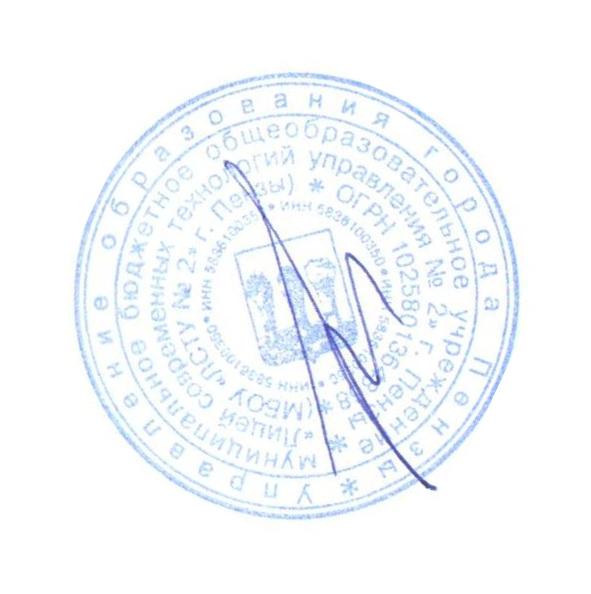 Директор МБОУ ЛСТУ № 2_____________В.Ч. ЩегловаРасписание работы плавательного бассейна МБОУ ЛСТУ №2на 2018/19 учебный годНаправление работыКоличество групп/количество занимающихся детейФИО инструктора по плаваниюРасписание работы плавательного бассейнаРасписание работы плавательного бассейнаРасписание работы плавательного бассейнаРасписание работы плавательного бассейнаРасписание работы плавательного бассейнаРасписание работы плавательного бассейнаНаправление работыКоличество групп/количество занимающихся детейФИО инструктора по плаваниюПНВТСРЧТПТСБУроки физкультуры, раздел «Плавание»10 групп – 286 чел.Фролов О.П.8.30–14.158.30–14.158.30–14.158.30–14.158.30–14.15Занятия в рамках СМГ1 группаФролов О.П.14.00-15.0014.00-15.00Группы начального обучения плаванию в рамках проекта «Учусь плавать»Группа №1 – 15 чел.Группа №2 – 15 чел.Группа №3 – 15 чел.Фролов О.П.Вихорькова Л.В.Вихорькова Л.В.15:00–16:3014:00–15:3015:30–17:0014:00–15:3015:30–17:0015:00–16:3014:00–15:3015:30–17:0014:30–16:00Дополнительно закреплённые группы из близлежащих школ в рамках проекта «Учусь плавать»СОШ №7 (1 гр. - 15чел.)СОШ №49 (1 гр. - 15чел.).Фролов О.П.Фролов О.П.16:30-17:3016:30-17:3013:00–14:30Секция «Плавание»Группа №1 (15 чел.)Фролов О.П.17:30–18:3017:30–18:30Секция«Плавание»Группа №2 (15 чел.)Петрович Е.Г.17:00–18:0017:00–18:00